Индивидуальное занятие учителя-логопеда, Шляховой Ольги Васильевны,на базе МБДОУ «Центр развития ребенка – детский сад № 48»         22 октября 2013 года  на базе нашего ДОУ прошло городское методическое объединение  учителей - логопедов подготовительных групп.          Учитель – логопед подготовительной группы № 8, Шляхова Ольга Васильевна, показала индивидуальное занятие с использованием ИКТ «Прогулка по морскому дну» (дифференциация звуков (с-ш) в изолированном произношении, в слогах, словах).      Вместе с речевой задачей, решалась задача и по развитию психических процессов, так как память, мышление, внимание, восприятие, воображение развиваются непосредственно с прямым участием речи.       Использование ИКТ (презентации) дало возможность учителю-логопеду отработать с ребенком дифференцируемые звуки в интересной форме. Например, для выработки направленной воздушной струи, ребенок дул на экран, тем самым освобождал картинку от песка (песок «сдувался» при помощи эффекта анимации – растворение).        Таким образом, на современном этапе, данные занятия очень полезны, эффективны и интересны детям.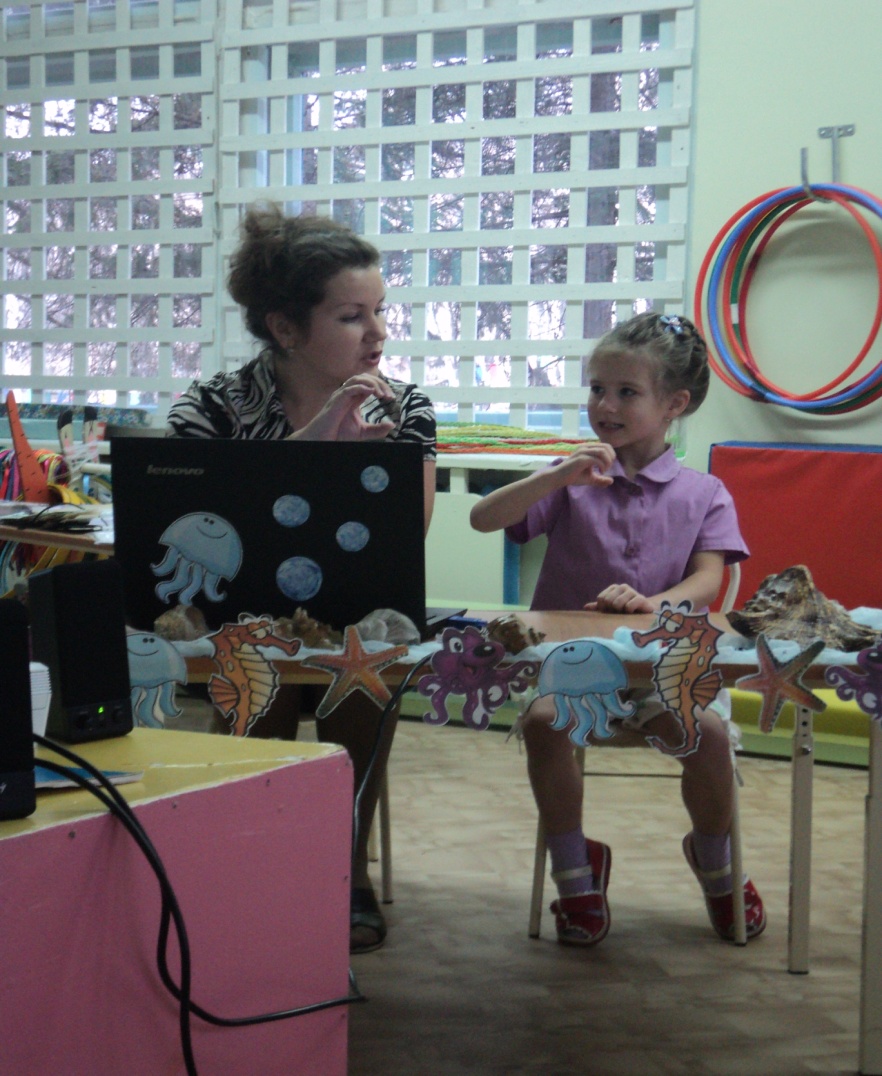 